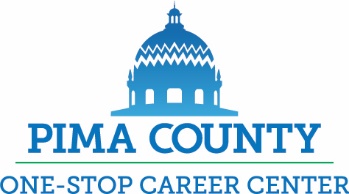 Internship Candidate:The following info will be used by One-Stop staff to establish possible eligibility for Workforce Investment Opportunity Act (WIOA) support through Pima County One-Stop.NOTE: This information will NOT be shared with SAMP employers and is for internal WIOA staff usage only.Do you have a Driver’s License or AZ State ID? Yes _____    No ______Do you have a Social Security Card? Yes _____    No ______Do you have a Birth Certificate, Passport or Immigration Card? Yes _____    No ______Does anyone in your family household receive SNAP, TANF, Unemployment Insurance, Child Support or Alimony? Yes _____    No ______Have you ever been in the foster care system? Yes _____    No ______What is the primary language spoken in your home? English________ Spanish ________ Other ______________Are you a young parent?  Yes _____    No ______Are you an offender?  Yes _____    No ______Do you have an IEP at School?  Yes _____    No ______When you are called for the INTAKE appointment, you will need to bring some documentation relating to the questions above. If you do not turn 18 years of age by the end of May 2020, a parent will need to sign a WIOA application when we call you for what is referred to as an INTAKE. Your name: __________________________________________Home address including zip code: ________________________________________School: ___________________________   Expected H.S. Graduation Date: _________________Date of birth: _____________________Thank you,Pima County One-Stop Staff